The Parks Medical Practice Support GroupGet together with St Marys Church Roade Village Network and Northamptonshire Carers to host a Drop in Café on the first Monday of each month in the church hall between 10am-12noon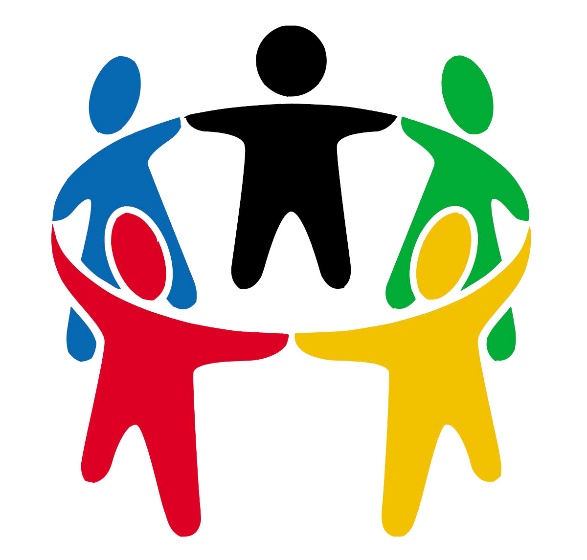 Our Aims areTo offer advice information and support to all in our area who find themselves caring for a loved one friend or neighbour whether this be paid or unpaidCollect and share information on all matters relation to caring in our communityAct as a signpost to other organisationsListen to your concerns and offer assistance wherever possibleWe are here for everyone irrespective of ageCarers and the cared for are all welcome
Dates for our next meetingsMonday 5th JuneMonday 3rd JulyOur district councillor and PCSO drop in when duty allows plus organisations arranged by Village NetworkCome along for a friendly chat and enjoy our free coffee/tea and cakes